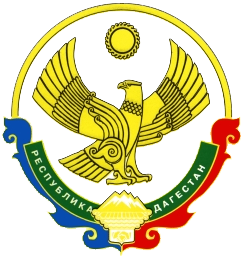 СОБРАНИЕ ДЕПУТАТОВ МУНИЦИПАЛЬНОГО ОБРАЗОВАНИЯ  «БЕЖТИНСКИЙ УЧАСТОК»368410, Республика Дагестан, Цунтинский район, с. Бежтат.:(872 2)55-23-01, 55-23-02, ф. 55-23-05,bezhta-mo@mail.ru,  admin@bezhta.ru РЕШЕНИЕ                   от «26 » июля     2022г.             с. Бежта                                                   №04О выделении переходящих остатков  бюджета МО «Бежтинский участок» за 2021г.              Согласно  статьи  24 Устава МО «Бежтинский участок» Собрание депутатов МО «Бежтинский участок» выносит :Р Е Ш Е Н И Е:Выделить денежные средства  за счет остатков 2021 года.  - МКОУ «Бежтинская СОШ» по функциональной  классификации расходов :         074 0702 1920202590  244 – 167,3 тыс. рублей;         ( котельно- печное  топливо)-  МКОУ «Балакуринская СОШ» по функциональной  классификации расходов:     074 0702 19202202590 244- 66,4 тыс, рублей .    (мат. затраты )МКУ ФО Администрации МО «Бежтинский участок» произвести соответствующие  изменения в ЛБО  и осуществить  контроль за   целевым использованием. Председатель Собрания депутатов МО «Бежтинский участок»                                                 А.П. Магомедов 